ПроектФедеральное государственное бюджетное образовательное учреждение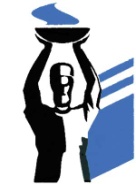  высшего образования«САМАРСКИЙ ГОСУДАРСТВЕННЫЙ МЕДИЦИНСКИЙ УНИВЕРСИТЕТ»Министерства здравоохранения Российской ФедерацииПОЛОЖЕНИЕо стимулировании публикационной активности работников, ординаторов и аспирантов федерального государственного бюджетного образовательного учреждения высшего образования                        «Самарский государственный медицинский университет»  Министерства здравоохранения Российской Федерации в изданиях, включенных в международные базы данных и системы цитирования  Web of Science и ScopusСамара 20191. Общие положения1.1. Настоящее Положение определяет процедуру выплат стимулирующего характера (далее - выплаты) работникам и обучаемым  федерального государственного бюджетного образовательного учреждения высшего образования «Самарский государственный медицинский университет» Министерства здравоохранения Российской Федерации (ФГБОУ ВО СамГМУ Минздрава России) (далее Университет) за публикации статей в изданиях, включенных в международные базы данных и системы цитирования  Web of Science (далее - WoS) и Scopus.1.2. Выплаты производятся авторам, имеющим статьи в изданиях, включенных в международные базы данных и системы цитирования  WoS и Scopus из числа работников и обучающихся в Университете: научно-педагогическим работникам, врачам, научным сотрудникам, сотрудникам НОЦ (Научно-образовательного центра) и ЦПИ (Центра прорывных исследований), старшим лаборантам не зависимо от их доли занятости в Университете, аспирантам, ординаторам.1.3. Обязательным условием назначения выплат является аффилиация авторов с Университетом, т.е. в качестве места работы или учебы автора в статье должно быть указание наименования Университета. 1.4. Размеры выплат определяются комиссией по оценке качества работы работников, аспирантов и ординаторов ФГБОУ ВО СамГМУ Минздрава России (далее - комиссия), утвержденной приказом ректора. 1.5. Комиссия: - рассматривает заявки соискателей на получение выплат   (Приложение 1); - определяет размер выплат, выделяемого по каждой заявке, на основании установленных критериев (п.3 настоящего Положения). 1.6. Определение размера выплат проводится по результатам рассмотрения заявок, представленных соискателями на получение выплат. 1.7. Решения комиссии принимаются открытым голосованием простым большинством голосов ее членов, участвовавших в заседании, и оформляются протоколами. При равном количестве голосов голос председателя является решающим. 1.8. Решения комиссии считаются правомочными, если на заседании комиссии присутствуют не менее 2/3 списочного состава комиссии. 1.9. Выплаты по результатам заседания комиссии производятся на основании решения комиссии.1.10. При определении размера выплат комиссия может привлекать экспертов.2. Сроки и порядок определения выплат2.1. Сроки заседания комиссии для рассмотрения заявок, оформленных согласно Приложению: 1 заседание - до 30 апреля текущего года; 2 заседание - до 31 августа текущего года; 3 заседание - до 30 ноября текущего года; 4 заседание - до 28 февраля текущего года. 2.2. Место приема заявок, согласованных с начальником управления научных исследований и подготовки научно-педагогических кадров, проректором по административно-хозяйственной и кадровой работе и проректором по научной и инновационной работе – отдел координации и мониторинга научно-исследовательской  работы (Чапаевская 89, каб. 213).2.3. К заявкам должны быть приложены ксерокопии опубликованных статей с выходными данными издания и финансовых документов, подтверждающих понесенные расходы на публикации.3. Критерии определения размера выплат3.1. Размеры выплат определяются комиссией:Размер выплаты состоит из суммы понесенных финансовых затрат на публикацию и выплаты стимулирующего характера.Возмещение понесенных финансовых затрат на публикацию осуществляет при предъявлении финансовых документов подтверждающих понесенные расходы.  Размер выплаты стимулирующего характера на публикацию составляет:- за статью в научном издании, входящем в Scopus, с учетом значения квартилей (Q) в Scopus:за статью в научном издании, входящем в Web of Science (Core collection):с импакт-фактором (IF) издания менее или равным 1 – 15 000 руб.;с импакт-фактором (IF) издания более 1 с учетом его величины путем умножения по следующей схеме: 15 000 руб. *IF .3.2. Для статей, индексируемых одновременно в WoS и в Scopus, выплата производится после индексации в обеих базах. Размер выплаты рассчитывается согласно обоим способам расчета, и выплате подлежит большая из полученных сумм.3.3. При наличии у статьи нескольких авторов, аффилированных с Университетом, выплата, рассчитанная за публикацию,  распределяется между соавторами пропорционально творческому вкладу (объему вложенных ресурсов) каждого соавтора. Для оформления выплаты необходимо подготовить Служебную записку (Приложение 2) и Соглашение о распределении вознаграждения между соавторами (Приложение 3). Авторам не аффилированным с Университетом выплаты  не производятся.3.4. В случае указания автором двух и более мест работы выплата производится в размере, обратно пропорциональном числу указанных организаций. 3.5. При возникновении спорных ситуаций комиссия оставляет за собой право отнесения конкретной статьи к одному из установленных критериев оценки.Приложение 1.Трафаретная форма заявки на выплату работникам, аспирантам и ординаторам за публикацию статьи в изданиях, включенных в международные реферативные базы данных и системы цитирования Scopus и Web of ScienceВ комиссию по оценке качества работы работников, аспирантов и ординаторов                                                                           ФГБОУ ВО СамГМУ Минздрава РоссииЗАЯВКАна определение выплаты работникам, аспирантам и ординаторам ФГБОУ ВО СамГМУ Минздрава России за публикацию статьи в изданиях, включенных в международные реферативные базы данных и системы цитирования Scopus и Web of Science1. Название статьи________________________________________________________(на английском языке)2. Авторы	1) __________________________________________________________(Фамилия, имя, отчество, место работы)2) __________________________________________________________(Фамилия, имя, отчество, место работы)3) __________________________________________________________(Фамилия, имя, отчество, место работы)3. Название издания (журнала), № (дата выхода)______________________________                                                                         (на языке оригинала)4. Принадлежность издания к международной базе данных или системе цитирования_____________________________________________________________________(название системы)5. Квартиль (Q) / Импакт-фактор (IF) ______________________________________6. Объем статьи, с. __________________________________________________Соискатель/и                  ______________________________________ И.О. Фамилия                                         ______________________________________ И.О. ФамилияСогласовано:Приложение 2.Трафаретная форма служебной записки на определение выплаты работникам, аспирантам и ординаторам ФГБОУ ВО СамГМУ Минздрава России за публикацию статьи в изданиях, включенных в международные реферативные базы данных и системы цитирования Scopus и Web of ScienceСЛУЖЕБНАЯ ЗАПИСКАВ соответствии с приказом №_____ от __.07.2019 г. и решением комиссии по оценке качества работы работников, аспирантов и ординаторов                                                                           ФГБОУ ВО СамГМУ Минздрава России № __ от __.__.20___ г. прошу (просим) назначить выплаты стимулирующего характера авторам за публикацию статьи в изданиях, включенных в международные базы данных и системы цитирования  Web of Science и (или)  Scopus (указать необходимое).Статья __________________________________________________________________ (привести полные выходные данные статьи на иностранном языке).Квартиль (Q) / Импакт-фактор (IF) ___________________________________________Размеры выплат стимулирующего характера:Полная и достоверная информация о публикации представлена  на сайте международных баз данных и систем цитирования  Web of Science и (или)  Scopus и доступна по ссылке/ам__________________________________________________________Ксерокопия опубликованной статьи с выходными данными издания прилагается.Заведующий  кафедрой/руководитель подразделения*_________________И.О. Фамилия (* при участии руководителей нескольких подразделений, указываются все руководители)                                                                ПРОВЕРЕНО:Приложение 3.Трафаретная форма соглашения о распределении вознаграждения между соавторами статьи за публикацию статьи в изданиях, включенных в международные реферативные базы данных и системы цитирования Scopus и Web of ScienceСоглашение 
о распределении вознаграждения между соавторами статьи в изданиях,                            включенных в международные реферативные базы данных и системы                        цитирования Scopus и Web of Scienceг. Самара		 					«___» ______________ 20 __ г.Мы, нижеподписавшиеся, соавторы статьи  _______________________________________________________________________________________________________________,(привести полные выходные данные статьи на иностранном языке)пришли к следующему соглашению:1. При получении вознаграждения за публикацию статьи в изданиях, включенных в международные базы данных и системы цитирования  Web of Science и (или)  Scopus (указать необходимое)  общая сумма вознаграждения делится пропорционально творческому вкладу (объему вложенных ресурсов) каждого соавтора.___________________________ - _____% от общей суммы вознаграждения,(ФИО)___________________________ - _____% от общей суммы вознаграждения,(ФИО)___________________________ - _____% от общей суммы вознаграждения,(ФИО)2. В случае возникновения споров между соавторами после подписания настоящего соглашения стороны обязуются принять все меры по разрешению их путем переговоров между собой.В случае невозможности разрешения споров путем переговоров, они должны будут разрешаться в судебном порядке.Соавторы статьи____________________________________/___________________________________/               (фамилия и инициалы автора)	                                  (подпись)____________________________________/___________________________________/               (фамилия и инициалы автора)	                                  (подпись)____________________________________/___________________________________/               (фамилия и инициалы автора)	                                  (подпись)	Состав комиссии по оценке качества работы работников, ординаторов и аспирантов ФГБОУ ВО СамГМУ Минздрава РоссииПринято решением Ученого СоветаФГБОУ ВО СамГМУ Минздрава России   протокол № _____ от «_____»_______________ 2019 г.                                УТВЕРЖДАЮИ.о. ректора  ФГБОУ ВО СамГМУ Минздрава    России профессор РАН  А.В.Колсанов« _____»_____________2019 г.                                                           Приложение №_____к приказу ректора ФГБОУ ВО СамГМУ  Минздрава России №  _______ от «______»______________2019 гЗначение квартиляРазмер выплаты, тыс. руб.Q160Q245Q330Q415Публикация статьи в журналах без квартиля10Начальник управления научных исследований и подготовки научно-педагогических кадров _____________________ О.И. КагановПроректором по административно-хозяйственной и кадровой работе ______________________В.Ю. ЖивцовПроректор по научной и инновационной работе  ______________________И.Л. ДавыдкинИ.о. ректору ФГБОУ ВО СамГМУ Минздрава России, профессору РАН А.В.Колсанову№ п.п.ФИО автора (полностью)Должность (для ординаторов и аспирантов указать соответственно «Ординатор», «Аспирант»)ПодразделениеРазмер выплаты, 
тыс. руб.1.2....Всего:Всего:Всего:Всего:Начальник управления научных исследований и подготовки научно-педагогических кадров _____________________        О.И. КагановПредседатель комиссии: Проректор по научной и  инновационной работеИ.Л. ДавыдкинСекретарь комиссии:Заведующим отделом координации и мониторинга научно-исследовательской  работыВ.М. РыжовЧлены комиссии:Начальником управления научных исследований и подготовки научно-педагогических кадровО.И. КагановЗаведующая отделом подготовки научно-педагогических кадровН.Ю. КувшиноваНачальник отдела кадров Е.А. РусаковаЗаместитель главного врача Клиник СамГМУ по клинико-экспертной работеС.А. СуслинЗаместитель директора ИПО СамГМУ Н.Б. МигачеваНачальник управления бухгалтерского учета и финансового контроляО.С. Кузьмина